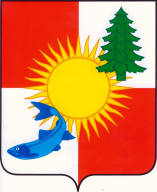 Отдел образования МО «Томаринский городской округ» Сахалинской области____________________________________________________________________________                          ПРИКАЗ   №  211-а   от 21 октября 2021 года   г. ТомариО проведении муниципального этапа Всероссийской олимпиады школьников на территории МО «Томаринский городской округ» 2021/2022 учебном годуНа основании распоряжения министерства образования Сахалинской области от 21.10.2021 № 3.12-1328-р «О проведении муниципального этапа всероссийской олимпиады школьников 2021/2022 учебного года на территории Сахалинской области» и в целях организованного проведения муниципального этапа Всероссийской олимпиады школьников в 2021/2022 учебном году приказываю:Провести в 2021/2022 учебном году муниципальный этап всероссийской олимпиады школьников (далее - Олимпиада), место проведение: МБОУ СОШ № 2 г. Томари Сахалинской области, МБОУ СОШ с. Красногорск, МБОУ СОШ с. Пензенское, МБОУ СОШ с. Ильинское.1.1.	 по пяти общеобразовательным предметам (математика, физика, химия, биология, астрономия) в онлайн-формате на платформе ООО «Цифровое образование»;1.2 .	по шестнадцати общеобразовательным предметам (русский язык, иностранный язык (английский, немецкий, французский, китайский), экология, география, литература, история, обществознание, экономика, право, искусство (мировая художественная культура), физическая культура, технология, основы безопасности жизнедеятельности) по заданиям, разработанным региональными предметно-методическими комиссиями.1.3. по общеобразовательному предмету информатика на платформе «Яндекс-контест» по заданиям, разработанным региональной предметно-методической комиссией.Утвердить сроки проведения муниципального этапа всероссийской олимпиады школьников 2021/2022 учебного года (прилагается).Определить единое время начала олимпиадных состязаний:3.1. в 10.00 часов по местному времени в очном формате по семнадцати общеобразовательным предметам (русский язык, иностранный язык (английский, немецкий, французский, китайский), экология, география, литература, история, обществознание, экономика, право, искусство (мировая художественная культура), физическая культура, технология, основы безопасности жизнедеятельности, информатика);3.2. в 14.00 часов по местному времени в онлайн-формате по пяти общеобразовательным предметам (математика, физика, химия, биология, астрономия) на платформе ООО «Цифровое образование».Координатором муниципального этапа Олимпиады школьников назначить консультанта отдела образования МО «Томаринский городской округ» (Ю.Н. Ляпина).Утвердить состав жюри (Приложение № 2).Руководителям общеобразовательных организаций:Обеспечить участие учащихся и членов жюри в муниципальном этапе Олимпиады школьников в соответствии с графиком;Утвердить ответственных за получение, тиражирование, комплектацию и выдачу материалов и заданий Олимпиады, возложив на них ответственность за соблюдение информационной безопасности во время работы с материалом, по соблюдению требований конфиденциальности, сохранению служебной тайны, а также административной и уголовной ответственности, предусмотренной законодательством Российской ФедерацииОрганизовать проверку олимпиадных работ в образовательной организации, результаты направить в отдел образования в день проведения олимпиады;Организовать показ выполненных олимпиадных работ, разбор заданий и рассмотрения апелляций участников олимпиады не позднее следующего дня проведения олимпиады.Организовать проведение муниципального этапа Олимпиады с учетом санитарно-эпидемиологических требований к устройству, содержанию и организации работы образовательных организаций и других объектов социальной инфраструктуры для детей и молодежи в условиях распространения новой коронавирусной инфекции (COVID-19), утвержденных Постановлением Главного государственного санитарного врача Российской Федерации от 30 июня 2020 года № 16.Контроль за подготовку и проведение муниципального этапа Олимпиады школьников возлагаю на консультанта отдела образования Ю.Н. Ляпину.И.о. руководителя отдела образования                                            А.А. БудаловскийПриложение № 1к приказу отдела образования МО «Томаринский городской округ»от 21.10.2021 № 211-а Сроки проведения муниципального этапа всероссийской олимпиады школьников по общеобразовательным предметам в 2021/22 учебном годуПриложение № 2к приказу отдела образования МО «Томаринский городской округ»от 21.10.2021  № 211-аСостав жюри№п/пПредметСроки проведения1.Экология09 ноября2.Английский язык10 ноября3.Русский язык11 ноября4.История12 ноября5.География16 ноября6.Экономика19 ноября7.Основы безопасности жизнедеятельности24-25 ноября8.Литература26 ноября9.Обществознание2 декабря10.Искусство(мировая художественная культура)3 декабря12.Технология7-8 декабря13.Физическая культура09-10 декабря14.Право14 декабря15.Информатика15 декабряна платформе «Цифровое образование»на платформе «Цифровое образование»на платформе «Цифровое образование»на платформе «Цифровое образование»18.Биология28 октября19.Астрономия17 ноября20.Химия18 ноября21.Математика23 ноября22.Физика30 ноября Русский язык, литератураХе Е.А., Лебедева О.Б.  - МБОУ СОШ № . ТомариЗелюткина Г.М. – МБОУ СОШ с. ИльинскоеВоропаева Т.И. – МБОУ СОШ с. КрасногорскДолгошеева Е.В.   - МБОУ СОШ с. ПензенскоеЭкологияЕгоров А.П. – МБОУ СОШ № 2 г. ТомариБрянцева А.В. - МБОУ СОШ с. КрасногорскСинчихина Т.А. – МБОУ СОШ с. ПензенскоеКыныраков С.Н. - МБОУ СОШ № 2 г. ТомариШтро Н.М. – МБОУ СОШ с. Ильинское МХКВарина И.М. - МБОУ СОШ № . ТомариЛи Цун За - МБОУ СОШ с. ИльинскоеБатракова О.В. -  МБОУ СОШ с. КрасногорскСинчихина Т.А. - МБОУ СОШ с. ПензенскоеАнглийский языкВырупаева И.М. - МБОУ СОШ № . ТомариСурусманова И.Б. - МБОУ СОШ с. КрасногорскХайрулина О.И. – МБОУ СОШ с. ИльинскоеКапшунова И.В. – МБОУ СОШ с. ПензенскоеИстория, обществознание, право, экономикаШафеева Н.Г. - МБОУ СОШ с. ПензенскоеЛедан В.В. - МБОУ СОШ № . ТомариЧугуева Е.В.- МБОУ СОШ с. КрасногорскНегодова О.С. - МБОУ СОШ с. ИльинскоеГеографияОзерова Т.В.  -  МБОУ СОШ с. ПензенскоеКамаева О.А. - МБОУ СОШ с. ИльинскоеШестовицкая Е.Е.  - МБОУ СОШ с. КрасногорскКыныракова А.В. - МБОУ СОШ № . ТомариФизическая культураСагайдачная А.С. – МБОУ СОШ № 2 г. ТомариСвириденко Р.С. - МБОУ СОШ с. ИльинскоеНестеренко В.В. – МБОУ СОШ с. КрасногорскКиселев С.Н. – МБОУ СОШ с. Пензенское